Проект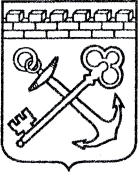 АДМИНИСТРАЦИЯ ЛЕНИНГРАДСКОЙ ОБЛАСТИКОМИТЕТ ПО СОХРАНЕНИЮ КУЛЬТУРНОГО НАСЛЕДИЯ ЛЕНИНГРАДСКОЙ ОБЛАСТИПРИКАЗ«___»____________2021 г.                                                         №___________________                                                                                                    Санкт-ПетербургОб установлении предмета охраны объекта культурного наследия федерального значения «Синявинские высоты» – место ожесточенных боев советских войск с немецко-фашистскими оккупантами в 1941-1944 гг.», расположенного по адресу: Ленинградская область, Кировский район, в 8 км к востоку от г. КировскВ соответствии со статьями 9.1, 20, 33 Федерального закона                                                     от 25 июня 2002 года № 73-ФЗ «Об объектах культурного наследия (памятниках истории и культуры) народов Российской Федерации», ст. 4 закона Ленинградской области от 25 декабря 2015 года № 140-оз «О государственной охране, сохранении, использовании и популяризации объектов культурного наследия (памятников истории и культуры) народов Российской Федерации, расположенных                               на территории Ленинградской области», п. 2.1.1. Положения о комитете                           по сохранению культурного наследия Ленинградской области, утвержденного постановлением Правительства Ленинградской области от 24 декабря 2020 года                    № 850, приказываю: Установить предмет охраны объекта культурного наследия федерального значения «Синявинские высоты» – место ожесточенных боев советских войск                  с немецко-фашистскими оккупантами в 1941-1944 гг.», расположенного по адресу: Ленинградская область, Кировский район, в 8 км к востоку от г. Кировск, принятого на государственную охрану Постановлением Совета Министров РСФСР                          от 21.05.1982 № 303, согласно приложению к настоящему приказу. Отделу по осуществлению полномочий Российской Федерации в сфере объектов культурного наследия комитета по сохранению культурного наследия Ленинградской области обеспечить внесение соответствующих сведений в Единый государственный реестр объектов культурного наследия (памятников истории                   и культуры) народов Российской Федерации.Сектору осуществления надзора за состоянием, содержанием, сохранением, использованием и популяризацией объектов культурного наследия комитета                      по сохранению культурного наследия Ленинградской области обеспечить размещение настоящего приказа на сайте комитета по сохранению культурного наследия Ленинградской области в информационно-телекоммуникационной сети «Интернет».Настоящий приказ вступает в силу со дня его официального опубликования.Контроль за исполнением настоящего приказа возложить на заместителя председателя комитета по сохранению культурного наследия Ленинградской области, уполномоченного в области сохранения, использования, популяризации 
и государственной охраны объектов культурного наследия (памятников истории 
и культуры) народов Российской Федерации.Заместитель Председателя ПравительстваЛенинградской области – председатель комитета по сохранению культурного наследия		                             В.О. ЦойПриложениек приказу комитета по сохранению культурного наследияЛенинградской областиот «___» _____________2021 г.№ _________________________Предмет охраны объекта культурного наследия федерального значения«Синявинские высоты» – место ожесточенных боев советских войск с немецко-фашистскими оккупантами в 1941-1944 гг.», расположенного по адресу: Ленинградская область, Кировский район, в 8 км к востоку от г. КировскПредмет охраны может быть уточнен в процессе историко-культурных и реставрационных исследований, реставрационных работ.№п/пПредмет охраны Описание предмета охраныФотофиксация12341Градостроительные характеристики:местоположение – в 8 км к востоку от г. Кировск, в зоне главной высоты с отметкой 49 и 120 м севернее быв. Вологодского тракта;природный рельеф Синявинских высот, ландшафт, представляющий лесистую местность; северная, примыкающая к ним, территория бывших болот; пространственная композиция искусственных водоемов и водотоков (родник, пруды-озера на месте бывших торфоразработок); ландшафт вершины Чертовой высоты; панорамные виды с основных площадок обзора: низина с прудами-озерамиот вершины Синявинской высоты; Синявинская высота от прудов-озер;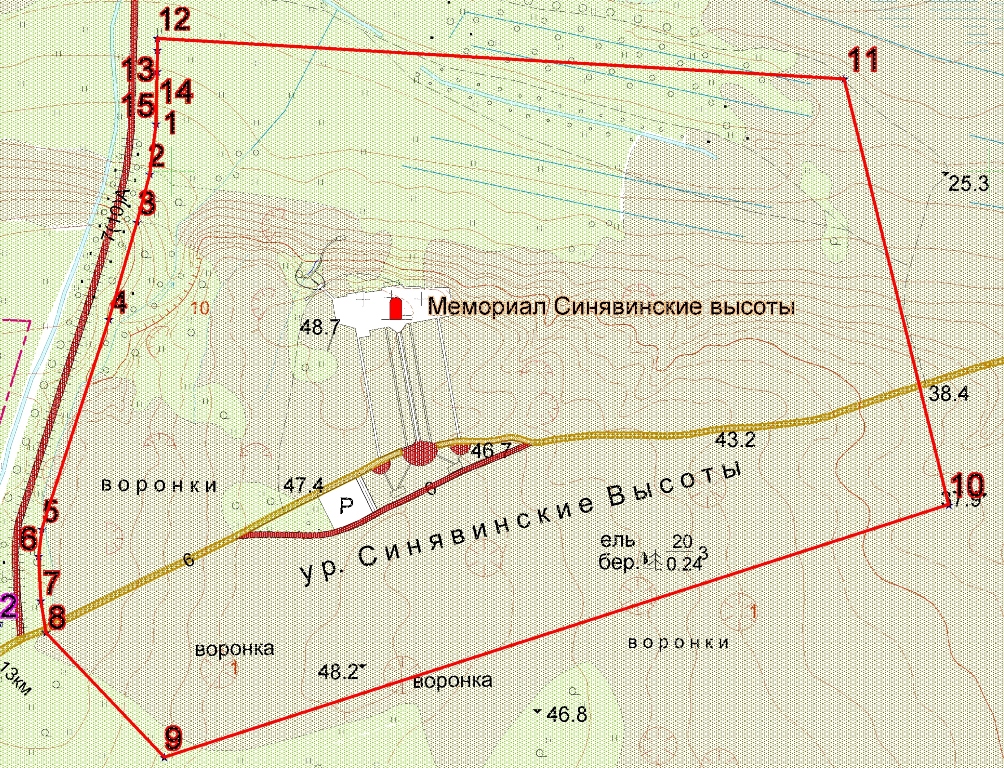 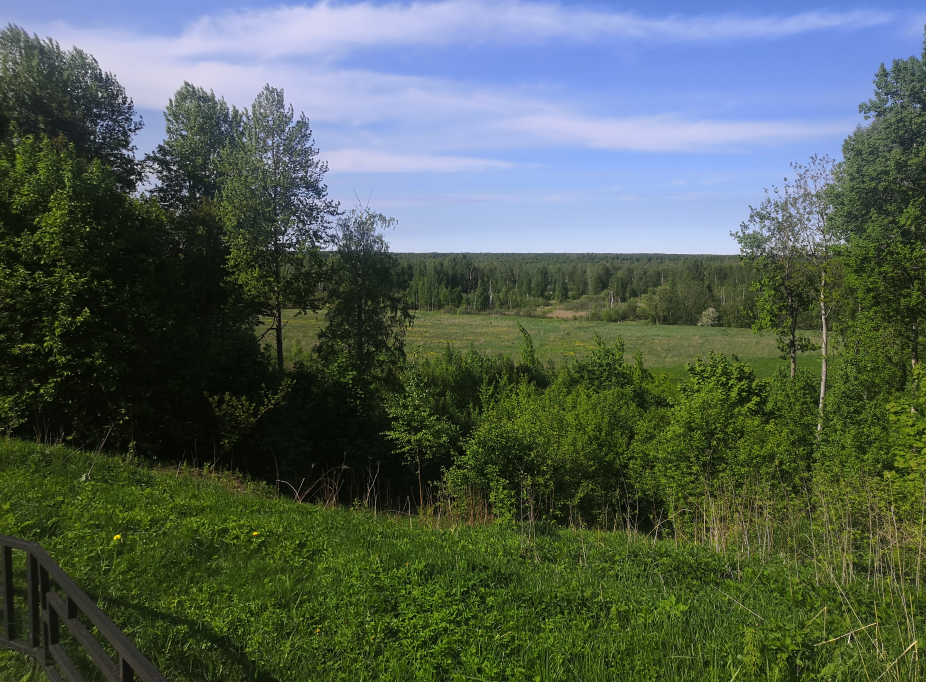 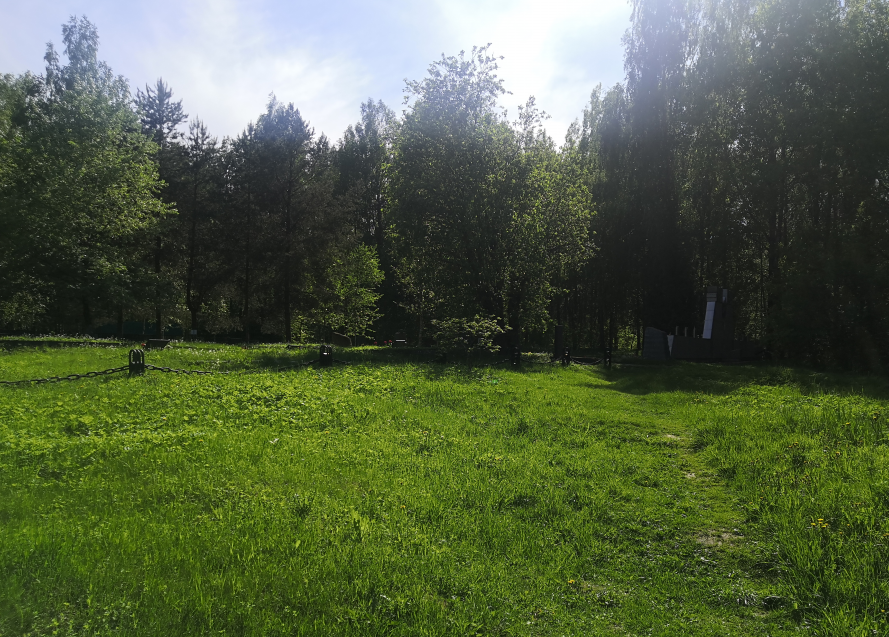 2Объемно-пространственное решение:местоположение, габариты, конструкции, материал                     и декор исторических памятников, памятных знаков, захоронений; - Аллея Славы                          с мемориальными досками                   с именами погибших героев – центральная аллея комплекса, ориентированная в направлении юг-север; памятные мраморные плиты на бетонных подиумах симметрично расположены по краям Аллеи; Аллея имеет мощение бетонными плитами;- Центральная площадка     с обелиском «Стела памяти»  и вечным огнем – центральная площадка, замыкающая Аллею Славы;обелиск гранитный                  на бетонном пьедестале, облицованном нержавеющей сталью;  справа и слева                    от него – конструкции, символизирующие склоненные знамена (облицованы нержавеющей сталью);перед обелиском                                и за ним – братские могилы                в виде берм, обрамленных гранитным поребриком;надписи на обелиске: «СОВЕТСКИМ ВОИНАМ / павшим в боях / за / ЛЕНИНГРАД / у СИНЯВИНСКИХ / ВЫСОТ / 1941-1944».«здесь среди других / захоронен / ГЕРОИ СОВЕТСКОГО СОЮЗА / рядовой / ЕРМАК / ВЛАДИМИР ИВАНОВИЧ / погиб 19-VII- 1943 г.»«ГЕРОЙ / СОВЕТСКОГО СОЮЗА / ст. сержант / Баймагамбетов / Султан Биржанович / род 1920 – погиб 25. VII. 1943»;вечный огонь выполнен из металла (нержавеющая сталь);- смотровая площадка               с  видом на Синявинские болота – расположена                     по центральной оси комплекса, за обелиском перед склоном, от которого отделена металлической оградой;- площадка братских воинских захоронений –                      к востоку от центральной площади с обелиском                          и смотровой площадки; братские могилы выполнены  в виде берм по периметру обрамлены гранитным                        и бетонным поребриком;- Торжественная роща; высажена к западу и востоку от Аллеи Славы, как образ воинских построений; деревья посажены в линию                            в направлении с юга на север и интервалом между линиями от пяти до пятнадцати метров; в линиях смешанно посажено 12 пород хвойных                             и лиственных деревьев; - памятник «Стена памяти» (материал – нержавеющая сталь)                         с мемориальной табличкой                  и портретами погибших воинов, посвященный воинам 259-й, 294-й стрелковой дивизий, 33-й, 137-й, 140-й отдельных стрелковых, 16-й, 98-й отдельных танковых бригад 4-го гвардейского стрелкового корпуса Волховского фронта                              в сентябре 1942 г., сражавшимся в Синявинской наступательной операции                     по срыву штурма Ленинграда войсками 11-й немецкой армии – к западу                               от центральной площадки                  и смотровой площадки мемориального комплекса, завершает композиционную ось аллеи Памяти;- Площадь памяти,                  800 м2; предназначена                   для проведения торжественных мероприятий, примыкает с западной стороны к Центральной площадке; с северной стороны отделяется от склона Стеной памяти, на южной стороне установлена трибуна; - памятные знаки и стелы, расположены у северо-западной и северо-восточной сторон Площади памяти: местоположение, конфигурация, габариты, надписи, материал исполнения – гранит и бетон:памятник воинам 268-й Мгинской Краснознаменной стрелковой дивизии;памятник бойцам 106 инженерно-саперного батальона;памятник воинам 546-го стрелкового полка 191-й Краснознаменной стрелковой дивизии;памятник воинам 372-й Краснознаменной Новгородской стрелковой дивизии;         памятник 124-й Мгинско-Хинганской Краснознаменной ордена Суворова стрелковой дивизии и 56-й, 102-й и 138-й отдельным стрелковым бригадам;         памятник воинам 2-й ударной армии, героически погибшим в январе 1943 года при прорыве блокады Ленинграда;памятник воинам 128 стрелковой дивизии, павшим      в битве за Ленинград 1941-1943 – к югу от спуска                         к памятнику «Родник»;- памятник «Родник» –                к западу от памятника «Стена памяти», под склоном,                   где вытекает природный источник воды; памятник выполнен в виде куба                      из металла; к «Роднику» спускается металлическая лестница с перилами; - Луг – специально организованное свободное пространство для установки памятного знака в память                  о воинах Ленинградского                 и Волховского фронтов павших за Ленинград                         в 1941-1944 гг, как указано              на закладном камне (примыкает к западной стороне Площади памяти);- Интернациональная аллея памяти; проложена                  на 50 метров западнее Аллеи Славы, ориентирована                   в направлении юг-север; соединяет въездную аллею               и Площадь памяти; с обеих сторон Аллеи устроены мощеные красным кирпичом площадки для установки памятных стел от регионов России; Аллея и площадки оконтурены гранитным поребриком; - Аллея скорби (просека); расположена с восточной стороны Аллеи Славы,                     на расстоянии 55 метров.                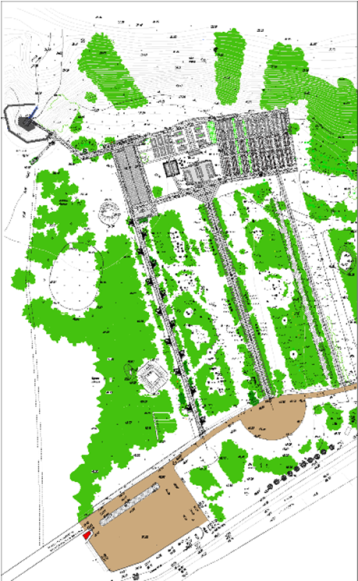 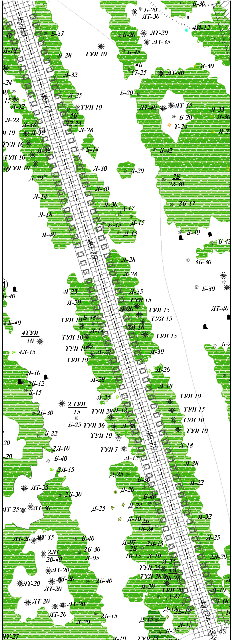 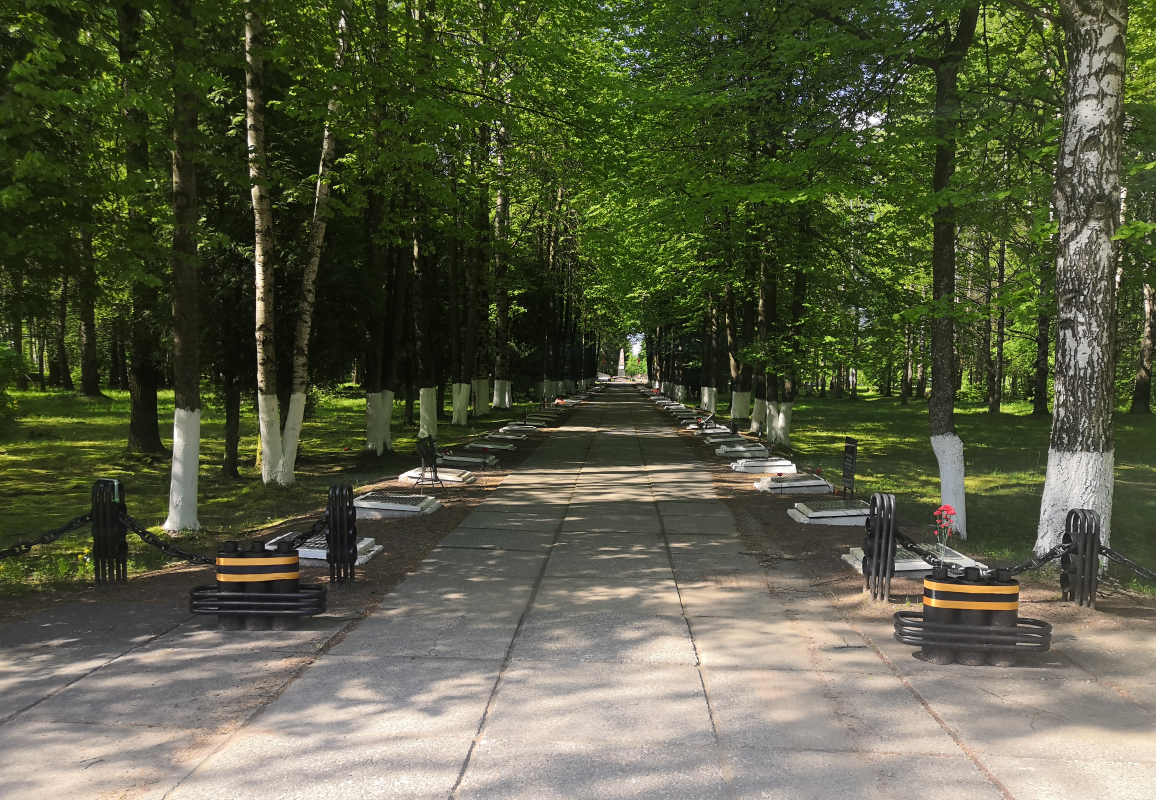 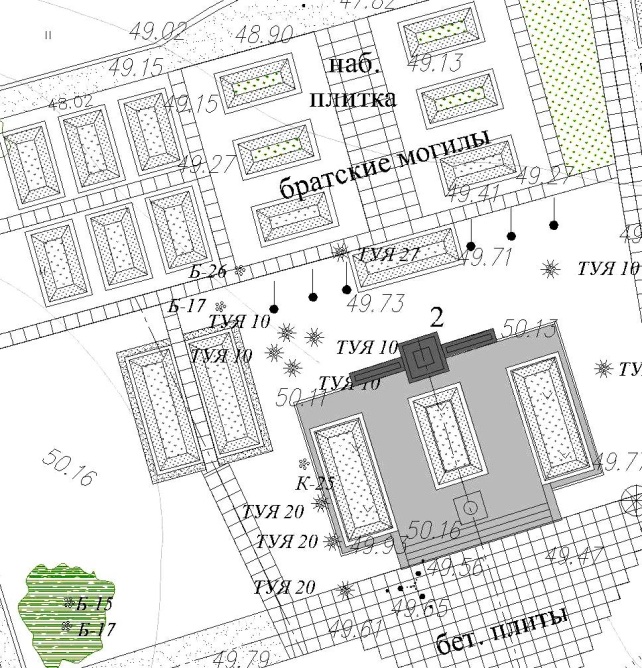 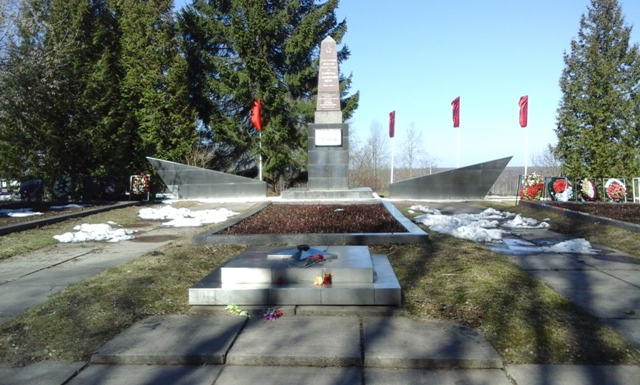 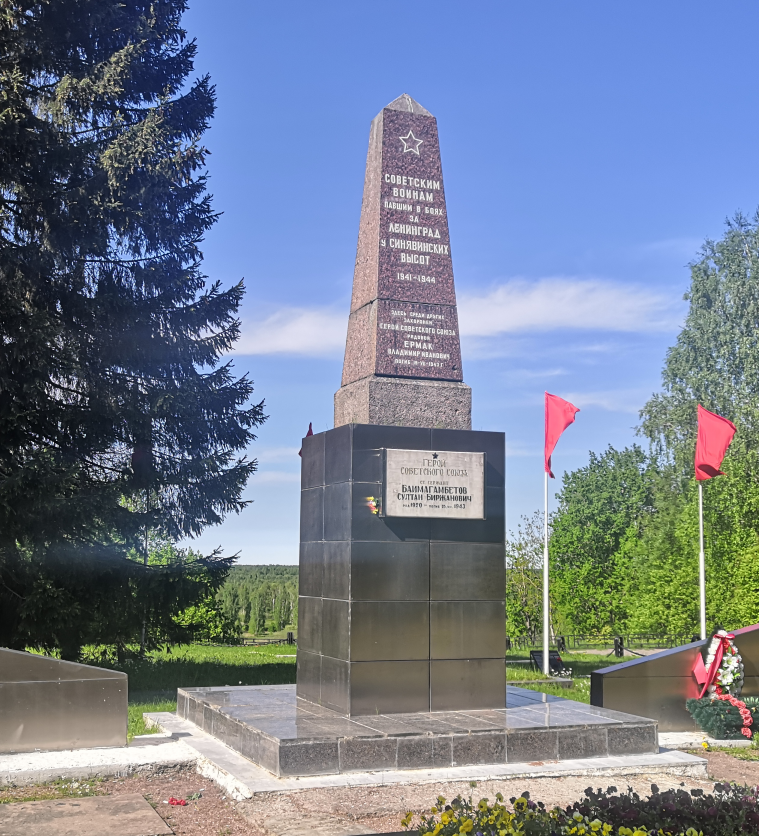 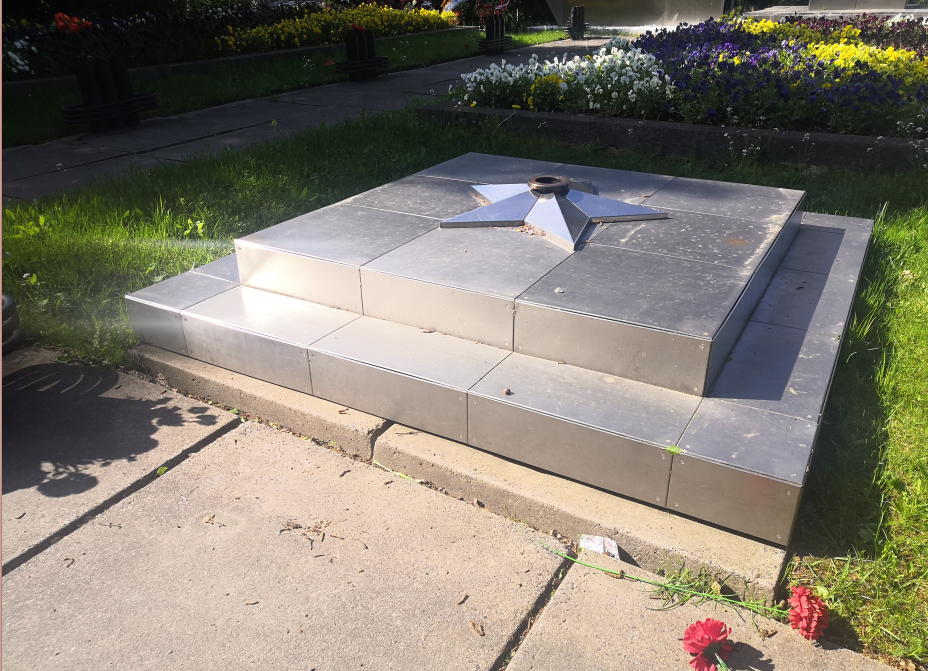 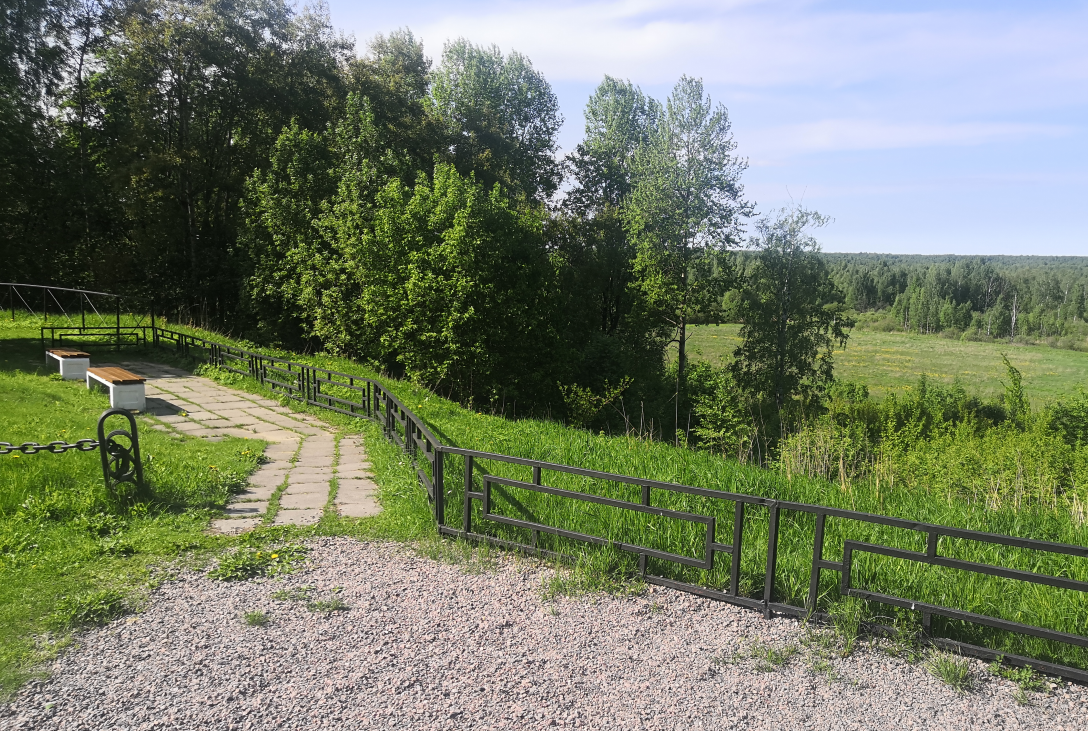 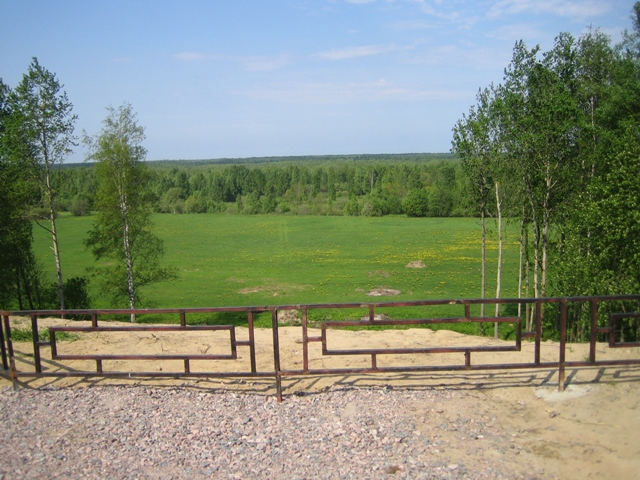 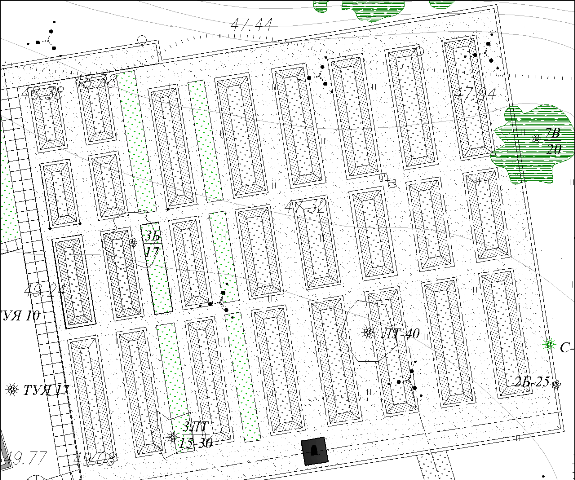 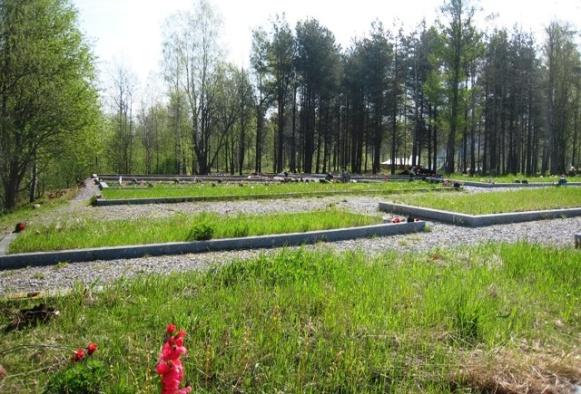 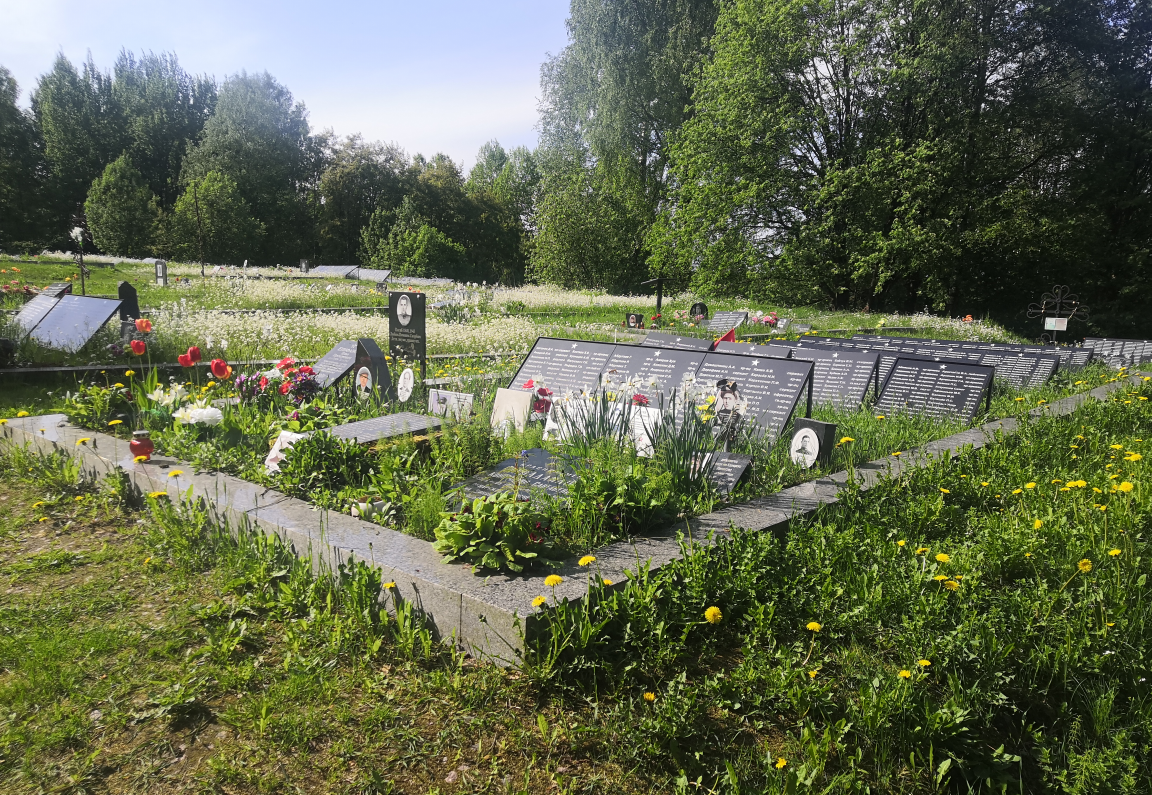 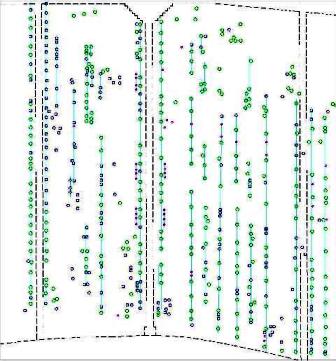 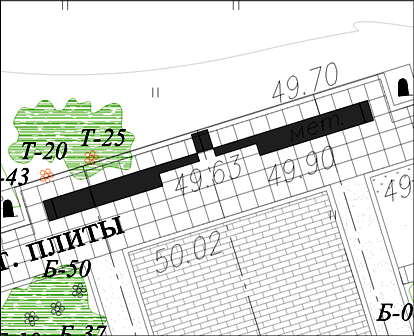 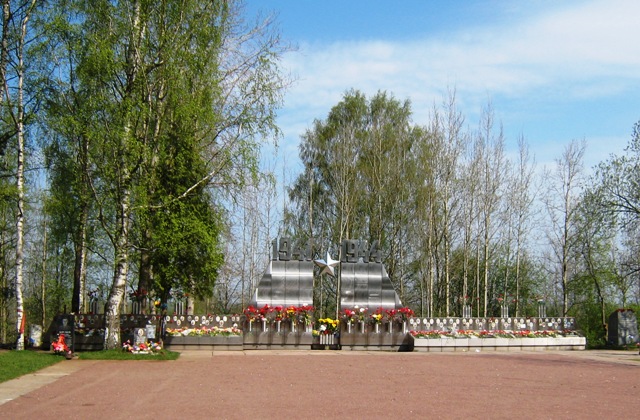 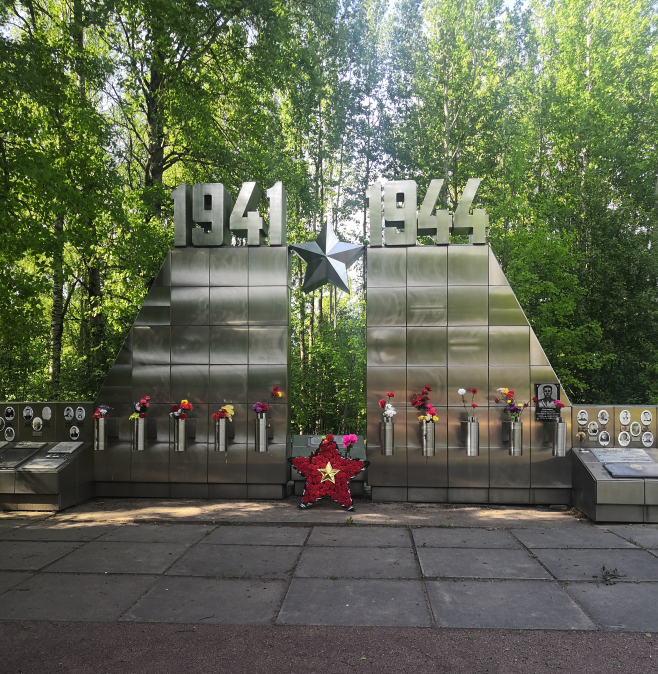 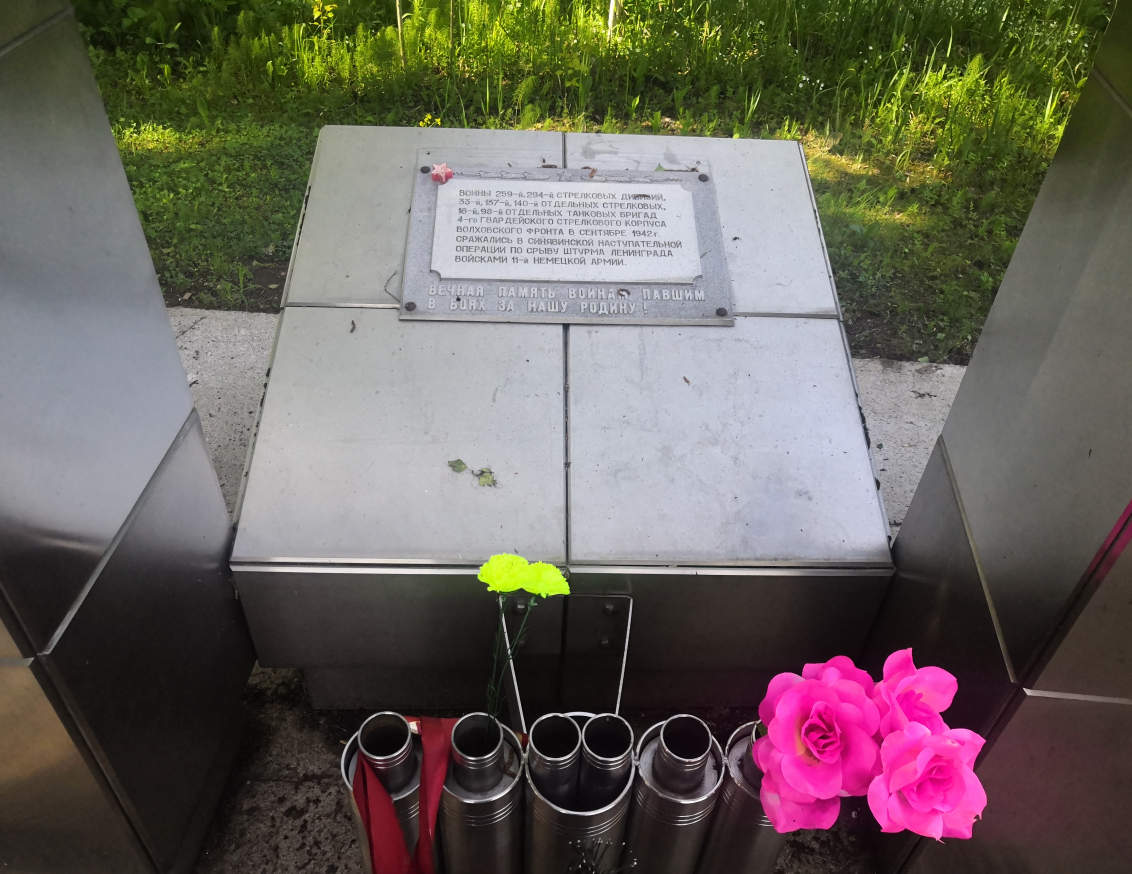 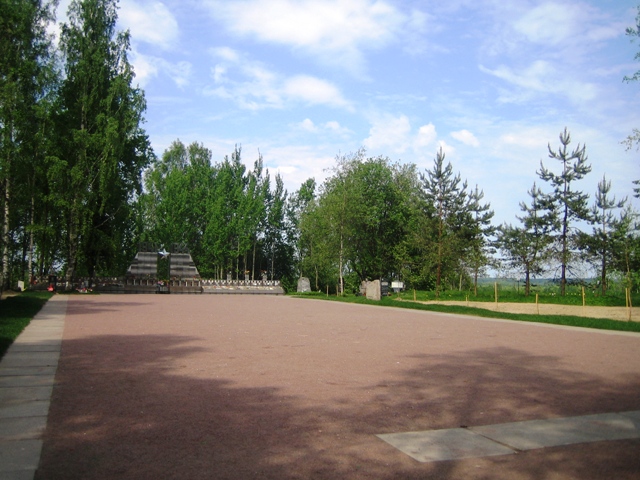 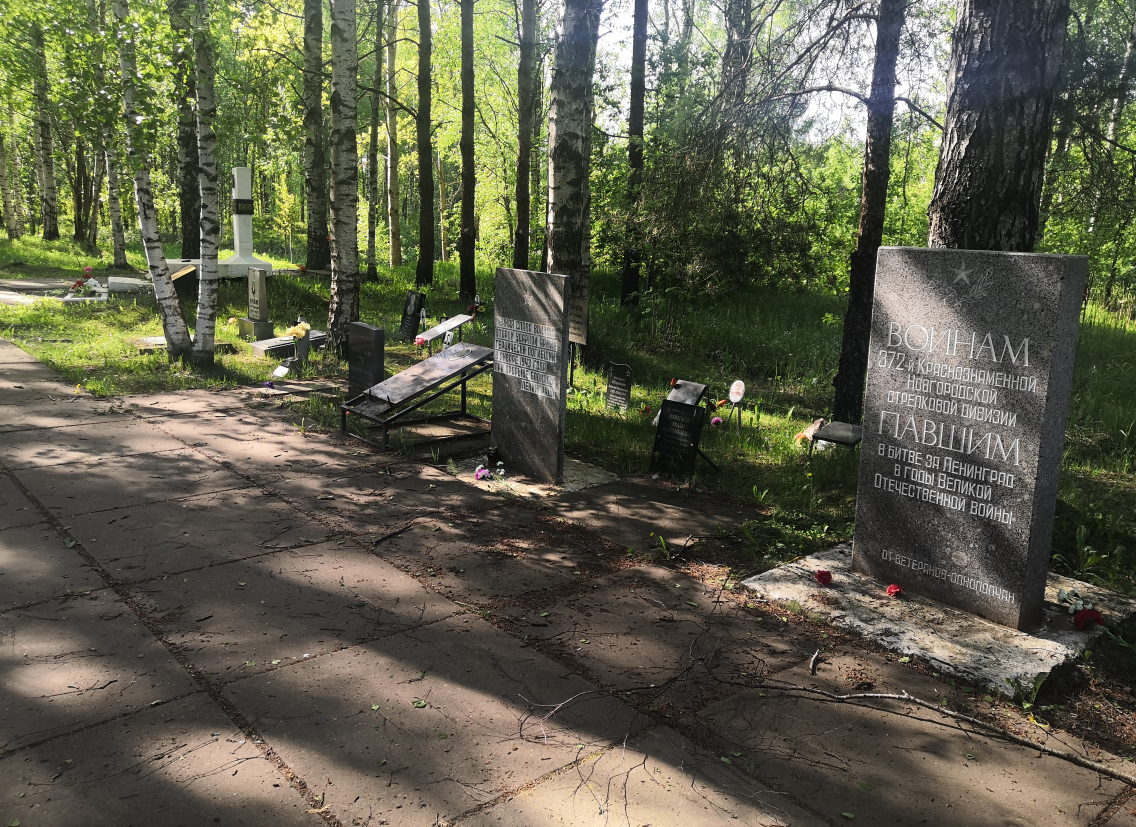 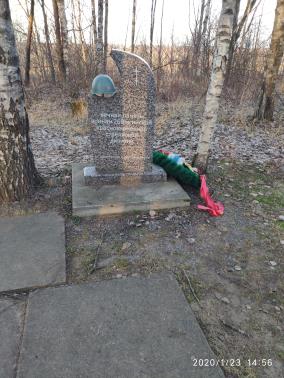 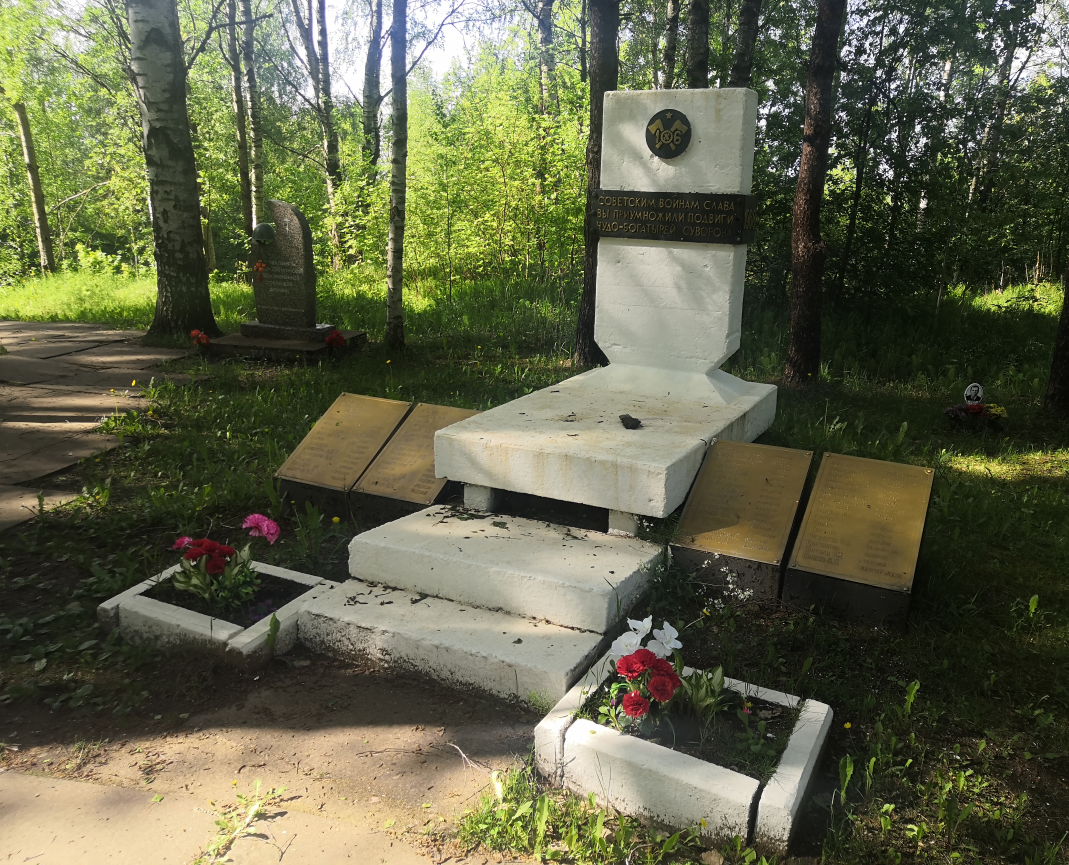 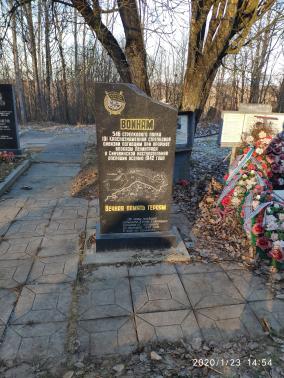 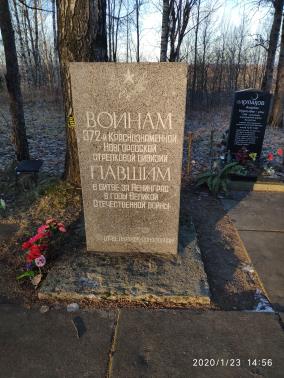 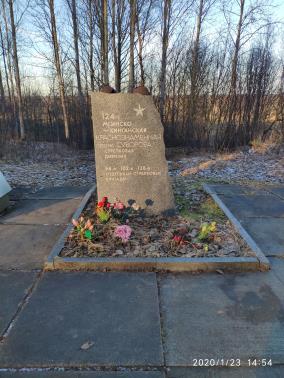 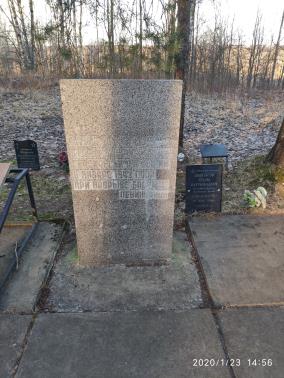 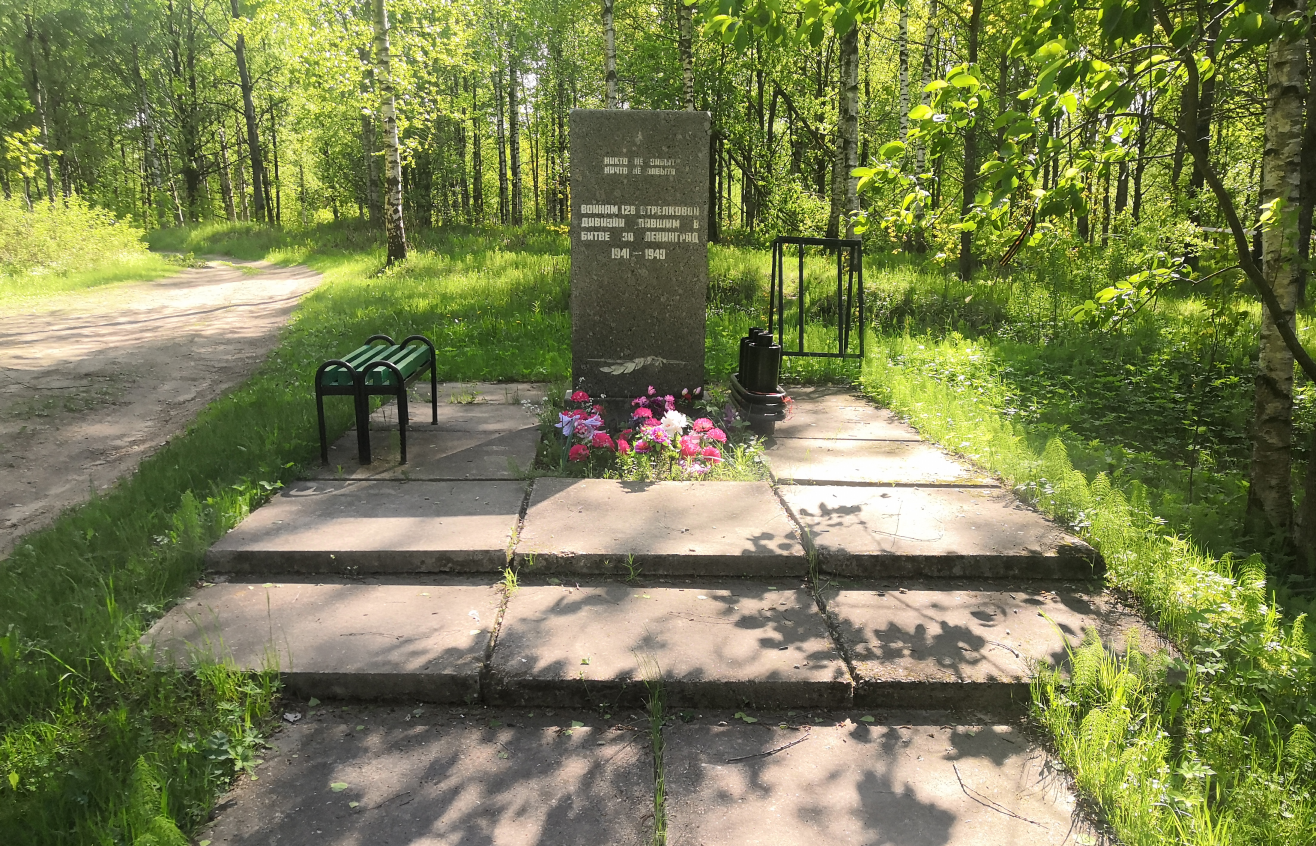 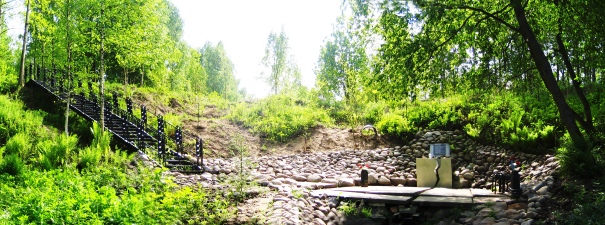 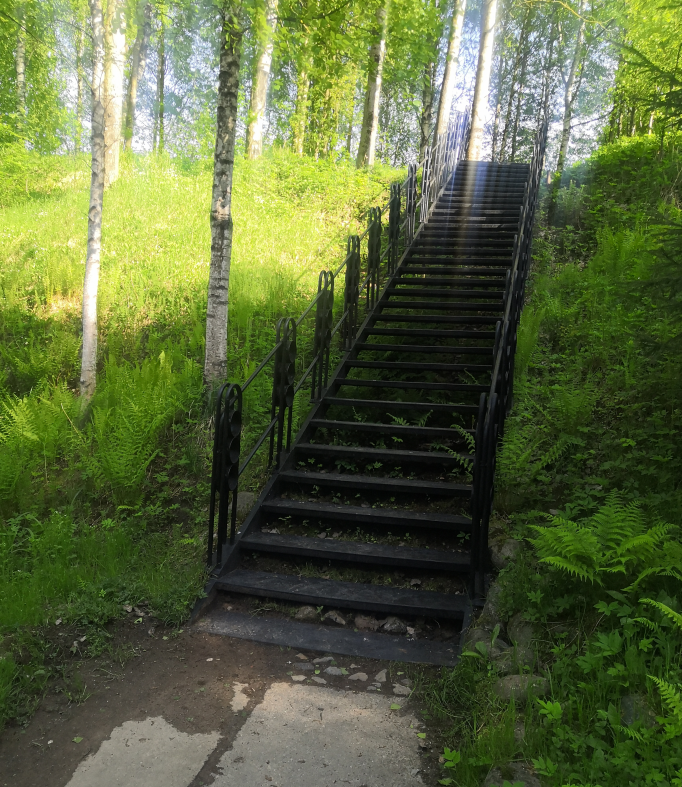 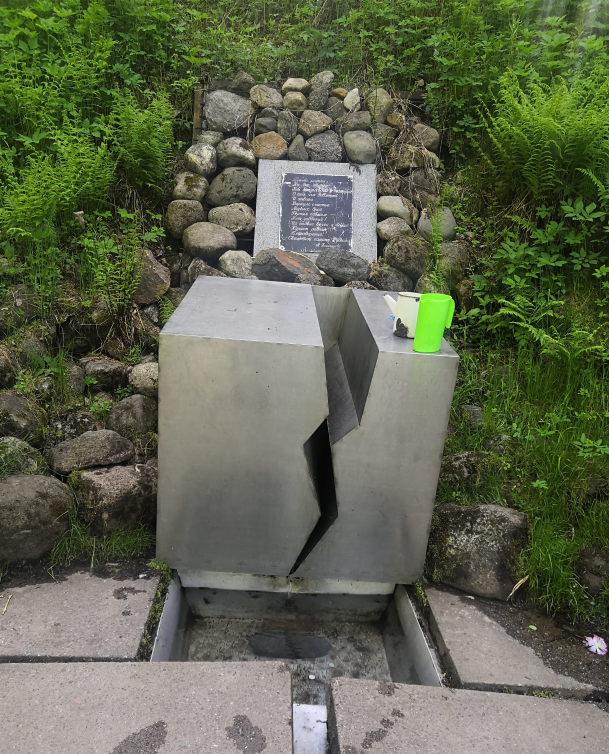 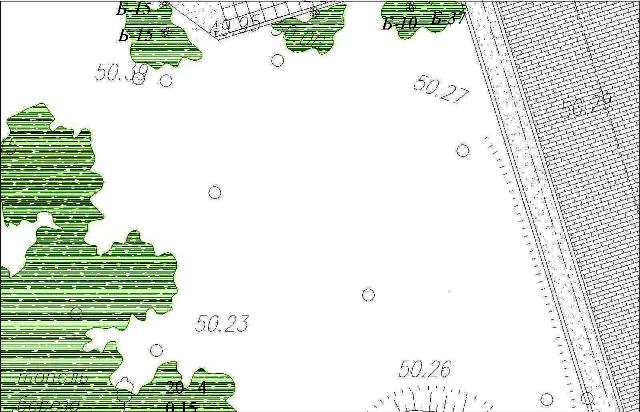 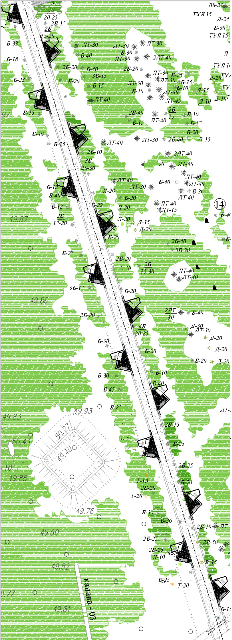 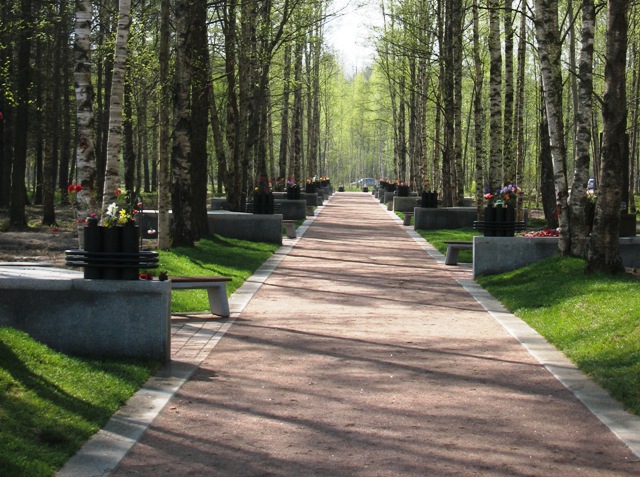 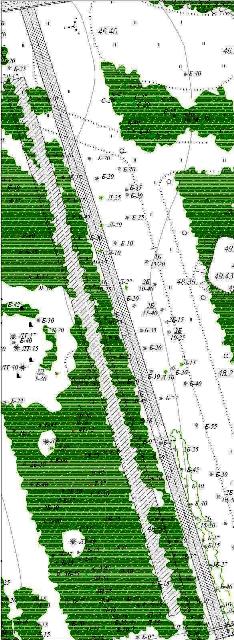 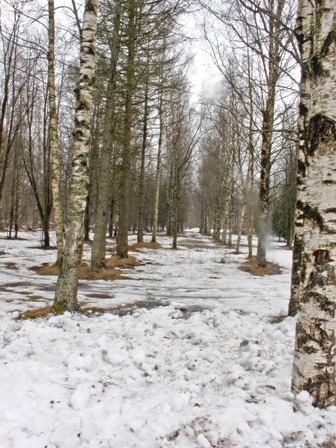 